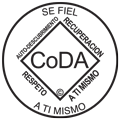 Junta Intergrupal Minutas del 21 de febrero,2020Intergrupal Hispana de California
1105 Bluff Rd. Montebello CA 90640La Junta se llevó a cabo el día viernes 21 de febrero del 2020   Comenzó a las 7:00 La Junta fue abierta por la coordinadora Norma quien leyó:Oración de AperturaPreámbulo de CodependientesSegunda TradiciónSegundo ConceptoAsistencia:   23Miembros con Derecho a Voto. -17Mesa de Servicio. -6Coordinador General		 Norma /Raymundo	Secretaria			 Brenda	Tesorero 		 	 AbelardoWeb Master			 MartitaLiteratura 	 		 Antonio/RosalbaEnlace a SoCal 		 Gil/Representantes del Grupo (13)Grupo Auto liberación			BetoGrupo Generación con Esperanza	DorisGrupo LGBTQ Amor es Amor		BlancaGrupo Nueva Esperanza	             Roció	 Grupo Alegría y plenitud		Rufino/NormaGrupo una Luz en tu Camino		FlorGrupo Florecer			LivierGrupo Armonía			BerthaGrupo Solo por Hoy			Enrique/ RaymundoGrupo Camino a la libertad		ClaraGrupo Libertad			LourdesVisitas: (3) Imelda, Jaime, NoraSe aprobó la minuta de enero y se hizo una enmienda en la hora que empezó la junta.REPORTE DE LA MESA DE SERVICIOREPORTE DEL COORDINADOR: (Norma)Se llevó acabo la junta para realizar la descripción de serviciosSecretaria la presentaraTrabajaremos en la lista de grupos a visitar.Hable a la iglesia por lo del salón y me informaron que en noviembre de este ano cerraran. La propiedad se vendió.REPORTE DE LA SECRETARIA (Brenda)Mande las minutas del mes de eneroREPORTE DEL BOLETÍN INFORMATIVO Se hicieron 17 boletines, se han vendido todos $.50 c/uTiene información sobre los eventos, aniversarios de los grupos Aniversario Grupo Libertad 29 de febreroGrupo solo por Hoy 19 de abrilAuto liberación Maratónica marzo 8.Tentativamente la Maratónica de la intergrupalEl foro del grupo por tel.La junta Socal de coda marzo 7 en culver city.Se requiere una impresora para elaborar el boletín  en casa, no se puede llevar  a imprimir.Les traje información sobre el precio de la  printer y la tinta.REPORTE DE TESORERÍA (Abelardo)Balance Diciembre		$   1,756.25Reserva			$      200.00   Séptima de los Grupos	$        70.00       Séptima Intergrupal		$        39.75      		Total		$   2,066.00agua y pan		                 -      15.70Copias				           17.28Subway	                                      79.98Renta                                                    180.00		Total		$    1,773.09REPORTE DE LITERATURA (Antonio)Material Existente		$      3,134.80Pagos recibidos		$         390.60Créditos			$         853.14Ventas				$         803.80Efectivo			$          245.53Compras			$          704.59Total				$        4,233.47Se le entrego al Grupo Amor Es amor LGBTQ+ su paquete como grupo nuevo.Se hicieron dos compras durante ese mes una de $600.01 y otra de 104.58.REPORTE PAGE WEB (Martita)La página está disponible para eventos por favor hacérmela  email a Mchavez607@aol.com y me avisa con un texto o una llamada al 626-2240997. Por favor mandar fotos claras. Gracias por permitir servir.REPORTE DE SOCAL (Gil)Socal meeting March 7,2020 6666 Green valley city culver city, CA 9034 10:00 am 12:pmREPORTE DE REPRESENTANTES DE GRUPOSGrupo Alegría y Plenitud		 RG Rufino   Alterna NormaLunes 7:00 a 9:00pm 		asistencia 13Domingo 6:00 a 8:00pm 	asistencia 12Grupo Auto liberación 		RG BetoMaratónica 8 de marzo de 4:00- 9:00El Grupo esta teniendo algunos problemas: una compañera lleva varios altercados con los hombres del grupo y el mes pasado tuvo un altercado con un nuevo y la llevaron a junta extraordinaria y se le sugirió que se tomara 15 días y regreso y ella también tuvo un altercado con su servidor y después se arreglaron hoy está empezando otra vez. El coordinador General del Grupo también está faltando el respeto a todas las compañeras y en tribuna. También ha tenido altercados con su servidor. Estamos tomando cartas en el asunto. Los resultados les comunicare en la siguiente junta.Se omitieron los nombres para guardar el anonimato de las personas involucradas. Pregunta para la Intergrupal: ¿Que sugerencias me pueden dar para que se resuelvan los conflictos en el Grupo?Grupo Nueva Esperanza		 RG Roció 	Alterna: MarlenePlanificando nuestra maratónica será en mayo aún no tenemos horario. GRUPO LIBERTAD 			 RG LourdesAniversario 29 de febrero 2020 2:00 -10:00Comida 2:00 a 4:00Información al público 4:00- 6:00Baile 6:00-10 pmGrupo Coda LGBTQ + AMOR ES AMOR	RG Luz María      Alterna: Blanca Domingo de 1:00 a 3:00pmEste mes asistieron 6 nuevos. Tenemos actividades Estamos estudiando los doce pasos Asistencia de 15 a 20 personasGrupo Generación con Esperanza   RG Doris   Alterna: José11311 Saticoy st Sun valleySábado		6:00 a 8:00 pm 				Asistencia 15 a 20 personas1er sábado estudio de los pasos /compartimiento2do sábado el Lenguaje del Adiós lectura /compartimiento3er Sábado Lectura de Tradición /compartimiento4to Sábado Orador invitado y celebración de los cumpleañosGrupo Armonía			RSG BerthaJueves 7:00 a 9:00 	estudio de pasos y tradiciones último jueves LimitesDomingo 12:00 a 2:30 Pm Tema abiertoSe va a subir a la montaña junio 26,27 y 28Grupo Solo por Hoy			 RG Enrique	Alterno: RaymundoDomingo 6:00 a 8:00 Pm1er Domingo estudio del libro ya no seas codependiente2do Domingo Pasos (Grupo invitado u orador)3er Domingo Tradiciones4to Domingo tema libre.Segundo Aniversario abril 19 de 2:00 -9:00 pmGrupo Florecer			 RG LivierLunes 		7:00 a 9:00 pm 	mixto Martes		 7:00 a 9:00 pm 	Solo para Mujeres Miércoles	 7:00 a 9:00pm	Mixto Grupo 	 Almas en Recuperación	RSG EdithLunes de 6:00 a 7:30 pm    asistencia Permanente de 12 a 20 personas. Almas en RecuperacionWoodland Hill sPresbyterian church(upstairs)5751 Piat aveContacto : Akearamagick@gmail.comTelefono: 310-922-9602Grupo Camino a la Libertad		 RSG ClaraMiércoles 7:00 a 9:00 pm en la ciudad de Duarte de 11 a 13 personasPregunta para el servidor de literatura: ¿cuál es el balance de nuestro grupo?REPORTE DE LA MESA DE EVENTOS:Primera Junta 2/2/20Segunda junta 2/9/20La maratónica será el 29 de marzo de 11:00 a 6:00 pm en el Grupo ArmoníaSe usó canastazo para elegir los grupos y temas Orador ReyesLa dinámica es:40 minutos de compartimiento y 20 de preguntas y respuestas.Coordinador para cada hora:11:00 -12:00 pm	 Luz María12:00-1:00 pm		 Nora1:00-2:002:00-3:00 		Doris3:00 – 4:004:00 – 5:005:00 – 6:00 		RufinoPUNTOS PENDIENTESHablar sobre el Formato para la conferencia            NUEVOS PUNTOSComprar un printerLlevar al Orador de la maratónica a puntoHablar sobre las tazasSituación de Auto liberaciónLA CONCIENCIA DECIDIÓ:La conciencia acordó que se trabajara en el formato de la conferencia a partir del mes de abril. el último domingo del mes.La conciencia aprobó comprar un printer (13 votos)La conciencia aprobó que el orador fuera Reyes (8 votos)Se aprobó que se compraran tazas para la maratónica y aprobó el presupuesto de ($227.00) (8 votos)La conciencia sugirió al compañero RG de Auto liberación traer una carta de la conciencia del grupo solicitando apoyo en la guía de resolución de conflictos.En este punto lo coordino el alterno de la coordinadora de la intergrupal debido a posibles conflictos de intereses ya que el grupo involucrado es el grupo base de la coordinadora de la intergrupal.Se terminó la Junta a las 9:08Próxima junta 20 de marzo